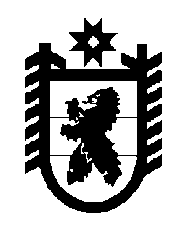 Российская Федерация Республика Карелия    УКАЗГЛАВЫ РЕСПУБЛИКИ КАРЕЛИЯО внесении изменений в отдельные указы Главы Республики Карелия1. Внести в Указ Главы Республики Карелия от 25 августа 2009 года № 74 «Об утверждении Положения о представлении гражданами, претендующими на замещение должностей государственной гражданской службы Республики Карелия, и государственными гражданскими служащими Республики Карелия сведений о своих доходах, об имуществе и обязательствах имущественного характера, а также сведений о доходах, об имуществе и обязательствах имущественного характера своих супруги (супруга) и несовершеннолетних детей» (Собрание законодательства Республики Карелия, 2009, № 8, ст. 878; 2011, № 7, ст. 1043; 2012, № 5,               ст. 857; № 7, ст. 1293; 2014, № 7, ст. 1263; 2015, № 1, ст. 38; Официальный интернет-портал правовой информации (www.pravo.gov.ru), 21 октября 2015 года, № 1000201510210004) следующие изменения:1) пункт 2 изложить в следующей редакции:«2. Установить, что государственные гражданские служащие Республики Карелия, замещающие должности государственной гражданской службы Республики Карелия в органах государственной власти Республики Карелия, сведения о сотрудниках которых относятся к государственной тайне, представляют сведения о доходах, об имуществе и обязательствах имущественного характера в соответствии с утвержденным настоящим Указом Положением и по утвержденной Президентом Российской Федерации форме справки о доходах, расходах, об имуществе и обязательствах имущественного характера, а также с учетом положений законодательства Российской Федерации о государственной тайне.»;2) в Положении о представлении гражданами, претендующими на замещение должностей государственной гражданской службы Республики Карелия, и государственными гражданскими служащими Республики Карелия сведений о своих доходах, об имуществе и обязательствах имущественного характера, а также сведений о доходах, об имуществе и обязательствах имущественного характера своих супруги (супруга) и несовершеннолетних детей, утвержденном названным Указом:пункты 2, 3 изложить в следующей редакции:«2. Обязанность представлять сведения о доходах, об имуществе и обязательствах имущественного характера в соответствии с законодательством возлагается:а) на гражданина, претендующего на замещение должности гражданской службы (далее – гражданин);б) на государственного гражданского служащего Республики Карелия, замещавшего по состоянию на 31 декабря отчетного года должность гражданской службы, предусмотренную Перечнем должностей государственной гражданской службы Республики Карелия, при замещении которых государственные гражданские служащие Республики Карелия обязаны представлять сведения о своих доходах, об имуществе и обязательствах имущественного характера, а также сведения о доходах, об имуществе и обязательствах имущественного характера своих супруги (супруга) и несовершеннолетних детей, утвержденным Указом Главы Республики Карелия от 5 августа 2009 года № 64 (далее соответственно – гражданский служащий, Перечень должностей);в) на государственного гражданского служащего Республики Карелия, замещающего должность гражданской службы, не предусмотренную Перечнем должностей, и претендующего на замещение должности гражданской службы, предусмотренной Перечнем должностей (далее – кандидат на должность, предусмотренную Перечнем должностей).3. Сведения о доходах, об имуществе и обязательствах имущественного характера представляются по утвержденной Президентом Российской Федерации форме справки о доходах, расходах, об имуществе и обязательствах имущественного характера:а) гражданами – при поступлении на государственную гражданскую службу Республики Карелия;б) кандидатами на должности, предусмотренные Перечнем должностей, – при назначении на должности гражданской службы, предусмотренные Перечнем должностей;в) гражданскими служащими – ежегодно, не позднее 30 апреля года, следующего за отчетным.»;в пункте 4:в подпункте «а» слова «в виде справки по форме согласно приложению № 1 к настоящему Положению» исключить;в подпункте «б» слова «в виде справки по форме согласно приложению № 2 к настоящему Положению» исключить;дополнить пунктом 4.1 следующего содержания:«4.1. Кандидат на должность, предусмотренную Перечнем должностей, представляет сведения о доходах, об имуществе и обязательствах имущественного характера в соответствии с пунктом 4 настоящего Положения.»;в пункте 5:в подпункте «а» слова «в виде справки по форме согласно приложению № 3 к настоящему Положению» исключить;в подпункте «б» слова «в виде справки по форме согласно приложению № 4 к настоящему Положению» исключить;пункт 6 признать утратившим силу;абзац второй пункта 8 изложить в следующей редакции:«Гражданин может представить уточненные сведения в течение одного месяца со дня представления сведений в соответствии с подпунктом «а» пункта 3 настоящего Положения. Кандидат на должность, предусмотренную Перечнем должностей, может представить уточненные сведения в течение одного месяца со дня представления сведений в соответствии с подпунктом «б» пункта 3 настоящего Положения. Гражданский служащий может представить уточненные сведения в течение одного месяца после окончания срока, указанного в подпункте «в» пункта 3 настоящего Положения.»;пункт 11.1 признать утратившим силу;пункт 13 изложить в следующей редакции:«13. Сведения о доходах, об имуществе и обязательствах имущественного характера, представленные в соответствии с настоящим Положением гражданином или кандидатом на должность, предусмотренную Перечнем должностей, а также представляемые гражданским служащим ежегодно, и информация о результатах проверки достоверности и полноты этих сведений приобщаются к личному делу гражданского служащего. В случае если гражданин или кандидат на должность, предусмотренную Перечнем должностей, представившие в кадровую службу государственного органа справки о доходах, об имуществе и обязательствах имущественного характера, не были назначены на должность гражданской службы, такие справки возвращаются указанным лицам по их письменному заявлению вместе с другими документами.»;приложения № 1 – 4 признать утратившими силу.2. Внести в Указ Главы Республики Карелия от 30 декабря 2009 года № 118 «Об утверждении Положения о проверке достоверности и полноты сведений о доходах, об имуществе и обязательствах имущественного характера, представляемых гражданами, претендующими на замещение должностей государственной гражданской службы Республики Карелия, и государственными гражданскими служащими Республики Карелия, и соблюдения государственными гражданскими служащими Республики Карелия требований к служебному поведению» (Собрание законода-тельства Республики Карелия, 2009, № 12, ст. 1426; 2010, № 8, ст. 982; 2011, № 7, ст. 1043; 2012, № 3, ст. 426; № 5, ст. 857; 2013, № 6, ст. 971; 2014, № 5, ст. 755; № 7, ст. 1263; 2015, № 4, ст. 649) следующие изменения:1) в пункте 3:в подпункте «з» слово «осуществление» заменить словами «в органах государственной власти Республики Карелия, не являющихся органами исполнительной власти Республики Карелия, – осуществление»;в подпункте «л» слово «анализ» заменить словами «в органах государственной власти Республики Карелия, не являющихся органами исполнительной власти Республики Карелия, – анализ»;2) в Положении о проверке достоверности и полноты сведений о доходах, об имуществе и обязательствах имущественного характера, представляемых гражданами, претендующими на замещение должностей государственной гражданской службы Республики Карелия, и государственными гражданскими служащими Республики Карелия, и соблюдения государственными гражданскими служащими Республики Карелия требований к служебному поведению, утвержденном названным Указом:в пункте 3:слово «иной» исключить;после слов «должности гражданской службы,» дополнить словами «предусмотренной этим перечнем должностей,»;абзац первый пункта 4 изложить в следующей редакции:«4. Проверка, предусмотренная пунктом 1 настоящего Положения, осуществляется по решению Главы Республики Карелия, Председателя Государственного контрольного комитета Республики Карелия (далее – Комитет), руководителя органа государственной власти Республики Карелия, не являющегося органом исполнительной власти Республики Карелия, либо должностного лица, которому такие полномочия предоставлены руководителем соответствующего органа государственной власти Республики Карелия.»;пункт 5 изложить в следующей редакции: «5. По решению Главы Республики Карелия о проведении проверки в отношении граждан, претендующих на замещение должностей гражданской службы, назначение на которые и освобождение от которых осуществляются Главой Республики Карелия, гражданских служащих, замещающих должности гражданской службы, назначение на которые и освобождение от которых осуществляются Главой Республики Карелия, а также по решению Председателя Комитета в отношении граждан, претендующих на замещение должностей гражданской службы в органах исполнительной власти Республики Карелия, гражданских служащих, замещающих должности гражданской службы в органах исполнительной власти Республики Карелия, подразделением Комитета, определяемым Председателем Комитета (далее – подразделение Комитета), осуществляется проверка:а) достоверности и полноты сведений о доходах, об имуществе и обязательствах имущественного характера, представляемых гражданами, претендующими на замещение должностей гражданской службы,

 назначение на которые и освобождение от которых осуществляются Главой Республики Карелия, на замещение должностей гражданской службы в органах исполнительной власти Республики Карелия, а также сведений, представляемых указанными гражданами в соответствии с нормативными правовыми актами Российской Федерации;б) достоверности и полноты сведений о доходах, об имуществе и обязательствах имущественного характера, представляемых гражданскими служащими, замещающими должности гражданской службы, назначение на которые и освобождение от которых осуществляются Главой Республики Карелия, гражданскими служащими, замещающими должности гражданской службы в органах исполнительной власти Республики Карелия;в) соблюдения гражданскими служащими, замещающими должности гражданской службы, назначение на которые и освобождение от которых осуществляются Главой Республики Карелия, гражданскими служащими, замещающими должности гражданской службы в органах исполнительной власти Республики Карелия, требований к служебному поведению.»;в пункте 6 слова «Кадровые службы органов государственной власти Республики Карелия (далее – кадровые службы)» заменить словами «Кадровые службы органов государственной власти Республики Карелия, не являющихся органами исполнительной власти Республики Карелия (далее – кадровые службы),»;в пункте 11 слово «Администрации» заменить словом «Комитета»;в пункте 14 слова «информируются органом исполнительной власти Республики Карелия, уполномоченным Главой Республики Карелия,» заменить словами «информируются Комитетом»;в пункте 16 слово «Администрации» заменить словом «Комитета»;в  пункте 17 слово «Администрации» заменить словом «Комитета»;  в подпункте «в» пункта 18 слово «Администрации» заменить словом «Комитета»;в пункте 20 слово «Администрации» заменить словом «Комитета»;в пункте 20.1 после слов «должностному лицу,» дополнить словами «принявшему решение о проведении проверки, а также должностному лицу,»;в пункте 21 слово «Администрации» заменить словом «Комитета»;пункт 24  изложить в следующей редакции:«24. Материалы проверки хранятся в подразделении Комитета или в кадровой службе в течение трех лет со дня ее окончания, после чего передаются в архив. Доклад по результатам проверки приобщается к личному делу гражданского служащего.». 3. Внести в Указ Главы Республики Карелия от 30 декабря 2009 года № 120 «О представлении гражданами, претендующими на замещение государственных должностей Республики Карелия, и лицами, замещающими государственные должности Республики Карелия, сведений о доходах, об имуществе и обязательствах имущественного характера» (Собрание законодательства Республики Карелия, 2009, № 12, ст. 1428; 2011, № 7, ст. 1043; 2012, № 3, ст. 426; № 5, ст. 857; 2014, № 7, ст. 1263; 2015, № 1, ст. 38; Официальный интернет-портал правовой информации (www.pravo.gov.ru), 21 октября 2015 года, № 1000201510210004) следующие изменения:1) подпункты «б» – «д» пункта 1 признать утратившими силу;2) в пункте 2 слова «и по формам справок, которые утверждены подпунктами «а» – «д» настоящего Указа, если федеральными законами или законами Республики Карелия для них не установлены иные порядок и формы представления указанных сведений» заменить словами «, если федеральными законами или законами Республики Карелия для них не установлен иной порядок представления указанных сведений»;3) в Положении о представлении гражданами, претендующими на замещение государственных должностей Республики Карелия, и лицами, замещающими государственные должности Республики Карелия, сведений о доходах, об имуществе и обязательствах имущественного характера, утвержденном названным Указом:в пункте 1 слова «сведений о полученных ими доходах, об имуществе, принадлежащем им на праве собственности, и об их обязательствах имущественного характера, а также сведений о доходах супруги (супруга) и несовершеннолетних детей, об имуществе, принадлежащем им на праве собственности, и об их обязательствах имущественного характера (далее – сведения о доходах, об имуществе и обязательствах имущественного характера)» заменить словами «сведений о своих доходах, об имуществе и обязательствах имущественного характера, а также сведений о доходах, об имуществе и обязательствах имущественного характера своих супруги (супруга) и несовершеннолетних детей (далее – сведения о доходах, об имуществе и обязательствах имущественного характера), если для них федеральными законами или законами Республики Карелия не установлен иной порядок»;пункт 2 признать утратившим силу;пункт 3 изложить в следующей редакции:«3. Сведения о доходах, об имуществе и обязательствах имущест-венного характера представляются гражданами, претендующими на замещение государственных должностей, при наделении полномочиями по должности (назначении, избрании на должность), лицами, замещающими государственные должности, – ежегодно, не позднее 30 апреля года, следующего за отчетным, по утвержденной Президентом Российской Федерации форме справки о доходах, расходах, об имуществе и обяза-тельствах имущественного характера, если федеральными законами для данных лиц не установлена иная форма представления указанных сведений.»;в пункте 6:в абзаце втором слова «, Уполномоченным по правам человека в Республике Карелия, а также Уполномоченным по правам ребенка в Республике Карелия» исключить;дополнить абзацем следующего содержания:«Уполномоченным по правам человека в Республике Карелия, Уполномоченным по правам ребенка в Республике Карелия, Уполномо-ченным по защите прав предпринимателей в Республике Карелия, кандидатом на должность Уполномоченного по защите прав предпри-нимателей в Республике Карелия – в кадровое подразделение органа исполнительной власти Республики Карелия или государственного учреж-дения Республики Карелия, уполномоченного Правительством Республики Карелия на осуществление обеспечения деятельности Уполномоченного по правам человека в Республике Карелия, Уполномоченного по правам ребенка в Республике Карелия, Уполномоченного по защите прав предпринимателей в Республике Карелия соответственно.»;дополнить пунктом 7.1 следующего содержания:«7.1. В случае непредставления по объективным причинам лицом, замещающим государственную должность, сведений о доходах, об имуществе и обязательствах имущественного характера супруги (супруга) и несовершеннолетних детей данный факт подлежит рассмотрению на комиссии по соблюдению требований к должностному поведению лиц, замещающих государственные должности Республики Карелия в органах исполнительной власти Республики Карелия, и урегулированию конфликта интересов.».4. Внести в Указ Главы Республики Карелия от 30 декабря 2009 года № 121 «О проверке достоверности и полноты сведений, представляемых гражданами, претендующими на замещение государственных должностей Республики Карелия, и лицами, замещающими государственные должности Республики Карелия, и соблюдения ограничений лицами, замещающими государственные должности Республики Карелия» (Собрание законодательства Республики Карелия, 2009, № 12, ст. 1429; 2010, № 8, ст. 982; 2011, № 7, ст. 1043; 2012, № 3, ст. 426; № 5, ст. 857; 2013, № 6, ст. 971; 2014, № 7, ст. 1263; 2015, № 1, ст. 38; Официальный интернет-портал правовой информации (www.pravo.gov.ru), 21 октября 2015 года, № 1000201510210004) следующие изменения:1) в наименовании слова «и соблюдения ограничений лицами, замещающими государственные должности Республики Карелия» заменить словами «и соблюдения лицами, замещающими государственные должности Республики Карелия, ограничений, запретов, требований и исполнения ими обязанностей, установленных законодательством в целях противодействия коррупции»;2) в пункте 1 слова «и соблюдения ограничений лицами, замещающими государственные должности Республики Карелия» заменить словами «и соблюдения лицами, замещающими государственные должности Республики Карелия, ограничений, запретов, требований о предотвращении или урегулировании конфликта интересов и исполнения ими обязанностей, установленных в целях противодействия коррупции Федеральным законом от 25 декабря 2008 года № 273-ФЗ «О противо-действии коррупции», другими федеральными законами и нормативными правовыми актами Республики Карелия»;3) в пункте 2 слова «и соблюдения ограничений лицами, замещающими государственные должности Республики Карелия» заменить словами «и соблюдения лицами, замещающими государственные должности Республики Карелия, ограничений, запретов, требований о предотвращении или урегулировании конфликта интересов и исполнения ими обязанностей, установленных в целях противодействия коррупции Федеральным законом от 25 декабря 2008 года № 273-ФЗ «О противо-действии коррупции», другими федеральными законами и нормативными правовыми актами Республики Карелия»;4) в Положении о проверке достоверности и полноты сведений, представляемых гражданами, претендующими на замещение государственных должностей Республики Карелия, и лицами, замещающими государственные должности Республики Карелия, и соблюдения ограничений лицами, замещающими государственные должности Республики Карелия, утвержденном названным Указом:в наименовании слова «и соблюдения ограничений лицами, замещающими государственные должности Республики Карелия» заменить словами «и соблюдения лицами, замещающими государственные должности Республики Карелия, ограничений, запретов, требований о предотвращении или урегулировании конфликта интересов и исполнения ими обязанностей, установленных в целях противодействия коррупции Федеральным законом от 25 декабря 2008 года № 273-ФЗ «О противо-действии коррупции», другими федеральными законами и нормативными правовыми актами Республики Карелия»;в подпункте «в» пункта 1 слова «и запретов, требований о предотвращении или урегулировании конфликта интересов, исполнения ими должностных обязанностей, установленных законодательством Российской Федерации» заменить словами «, запретов, требований о предотвращении или урегулировании конфликта интересов и исполнения ими обязанностей, установленных в целях противодействия коррупции Федеральным законом от 25 декабря 2008 года № 273-ФЗ «О противо-действии коррупции», другими федеральными законами и нормативными правовыми актами Республики Карелия»;в пункте 2:в  абзаце втором слова «а также Уполномоченного по правам ребенка в Республике Карелия» заменить словами «Уполномоченного по правам ребенка в Республике Карелия, Уполномоченного по защите прав предпринимателей в Республике Карелия»;абзац седьмой изложить в следующей редакции:«Проверка в отношении лиц, указанных в абзаце втором настоящего пункта, проводится Государственным контрольным комитетом Республики Карелия. Проверка в отношении лиц, указанных в абзацах третьем – пятом настоящего пункта, проводится органами государственной власти Республики Карелия, осуществляющими назначение или избрание соответствующих лиц, замещающих государственные должности, и (или) обеспечивающими деятельность соответствующих лиц, замещающих государственные должности, или государственными учреждениями Республики Карелия, обеспечивающими деятельность соответствующих лиц, замещающих государственные должности.»;в пункте 7:в абзаце первом после слов «Республики Карелия» дополнить словами «или государственных учреждений Республики Карелия»;в подпункте «а» после слов «государственным органом» дополнить словами «или государственным учреждением Республики Карелия»;в пункте 9 после слов «Республики Карелия» дополнить словами «или государственных учреждений Республики Карелия»;пункт 10 после слов «Республики Карелия» дополнить словами «или государственное учреждение Республики Карелия»;подпункт «в» пункта 11 после слов «Республики Карелия» дополнить словами «или государственного учреждения Республики Карелия»;в пункте 13 после слов «органом государственной власти Республики Карелия» дополнить словами «или государственным учреждением Республики Карелия».5. Внести в Положение о порядке уведомления Главы Республики Карелия о фактах обращения в целях склонения государственного гражданского служащего Республики Карелия, назначаемого на должность и освобождаемого от должности Главой Республики Карелия, к совершению коррупционных правонарушений, перечне сведений, содержащихся в уведомлениях, организации проверки этих сведений и порядке регистрации уведомлений, утвержденное Указом Главы Республики Карелия от 10 марта 2011 года № 16 «О порядке уведомления Главы Республики Карелия о фактах обращения в целях склонения государственного гражданского служащего Республики Карелия, назначаемого на должность и освобождаемого от должности Главой Республики Карелия, к совершению коррупционных правонарушений, перечне сведений, содержащихся в уведомлениях, организации проверки этих сведений и порядке регистрации уведомлений» (Собрание законодательства Республики Карелия, 2011, № 3, ст. 280), следующие изменения:в пункте 1:в абзаце первом слова «кадровой службы Администрации Главы Республики Карелия, уполномоченному Руководителем Администрации Главы Республики Карелия» заменить словами «подразделения Государственного контрольного комитета Республики Карелия (далее – Комитет), определяемого Председателем Комитета»;в абзаце втором слова «Руководителю Администрации Главы Республики Карелия», «Руководитель Администрации» заменить соответственно словами «Председателю Комитета», «Председатель Комитета»;в пункте 4:в абзаце первом слова «Администрации Главы Республики Карелия (далее – Администрация)» заменить словом «Комитета»;в абзаце втором слово «Администрации» заменить словом «Комитете»;в пункте 6 слова «Руководителем Администрации» заменить словами «Председателем Комитета»;в пункте 7 слова «кадровой службой Администрации», «Руководителя Администрации» заменить соответственно словами «подразделением Комитета», «Председателя Комитета»;в приложении № 2 слова «Администрация Главы Республики Карелия» заменить словами «Государственный контрольный комитет Республики Карелия».6. Внести в Указ Главы Республики Карелия от 15 мая 2013 года № 23 «О реализации пункта 30 Указа Президента Российской Федерации                     от 2 апреля 2013 года № 309 «О мерах по реализации отдельных положений Федерального закона «О противодействии коррупции» (Собрание законодательства Республики Карелия, 2013, № 5, ст. 780; 2015, № 1, ст. 38; Официальный интернет-портал правовой информации (www.pravo.gov.ru), 21 октября 2015 года, № 1000201510210004) изменение, изложив пункт 2 в следующей редакции:«2. Сведения, предусмотренные пунктом 1 настоящего Указа, отражаются в соответствующих разделах справки о доходах, расходах, об имуществе и обязательствах имущественного характера, форма которой утверждена Президентом Российской Федерации.».7. Внести в Указ Главы Республики Карелия от 17 июня 2013 года                 № 31 «О контроле за соответствием расходов лиц, замещающих государственные должности Республики Карелия и отдельные должности государственной гражданской службы Республики Карелия, их доходам» (Собрание законодательства Республики Карелия, 2013, № 6, ст. 973;                    2015, № 1, ст. 38; Официальный интернет-портал правовой информации (www.pravo.gov.ru), 7 августа 2015 года, № 1000201508070019; 9 октября 2015 года, № 1000201510090011; 21 октября 2015 года,                                               № 1000201510210004) следующие изменения:1) пункт 3 изложить в следующей редакции:«3. Сведения о расходах отражаются в соответствующем разделе справки о доходах, расходах, об имуществе и обязательствах имущественного характера, форма которой утверждена Президентом Российской Федерации.»;2) пункт 9 после слов «Указом Президента Российской Федерации» дополнить словами «от 2 апреля 2013 года № 310».8. Установить, что:1) действие положений подпункта 1, абзацев одиннадцатого – тринадцатого, шестнадцатого – восемнадцатого, двадцать шестого подпункта 2 пункта 1, пункта 3, подпунктов 1 – 3, абзацев второго – пятого, восьмого – четырнадцатого подпункта 4 пункта 4, пунктов 6, 7 настоящего Указа распространяется на правоотношения, возникшие с 1 января 2015 года;2) действие положений абзаца двадцать второго подпункта 2 пункта 1 настоящего Указа распространяется на правоотношения, возникшие с 7 мая 2015 года; 3) действие положений абзацев второго – десятого, четырнадцатого,  пятнадцатого, девятнадцатого – двадцать первого, двадцать третьего – двадцать пятого подпункта 2 пункта 1, абзацев второго – четвертого подпункта 2 пункта 2 настоящего Указа распространяется на правоотношения, возникшие с 15 июля 2015 года; 4) действие положений подпункта 1, абзацев пятого – двадцать второго подпункта 2 пункта 2, абзацев шестого – седьмого подпункта 4 пункта 4, пункта 5 настоящего Указа распространяется на правоотношения, возникшие с 30 сентября 2015 года.           Глава Республики  Карелия                                                               А.П. Худилайненг. Петрозаводск4 декабря 2015 года№ 120